ОБЩИЕ СВЕДЕНИЯВид практики учебнаяТип практикиОзнакомительная практика.Способы проведения практикистационарная Сроки, форма проведения и продолжительность практикиМесто проведения практикив структурном подразделении университета, предназначенном для проведения практической подготовки: лаборатории кафедры Художественного моделирования, конструирования и технологии швейных изделий.При необходимости рабочая программа практики может быть адаптирована для условий проведения практики в дистанционном формате.Форма промежуточной аттестациизачет с оценкой Для лиц с ограниченными возможностями здоровья и инвалидов место прохождения практики учитывает особенности их психофизического развития, индивидуальные возможности, состояние здоровья и требования по доступности. При необходимости для прохождения практики создаются специальные рабочие места в соответствии с характером нарушений, а также с учетом выполняемых обучающимся-инвалидом или обучающимся с ОВЗ трудовых функций, вида профессиональной деятельности и характера труда.Место практики в структуре ОПОП«Учебная практика. Ознакомительная практика» относится к обязательной части.Во время прохождения практики используются результаты обучения, полученные в ходе изучения предшествующих дисциплин:Художественное моделирование и конструирование одежды из меха;Механические процессы художественной обработки при производстве кожи и меха;Методы раскроя меха;Материаловедение в производстве изделий из кожи и меха;Физиолого-гигиенические свойства одежды;Данная практика закрепляет и развивает практико-ориентированные результаты обучения дисциплин, освоенных студентом на предшествующем ей периоде, в соответствии с определенными ниже компетенциями. В дальнейшем, полученный на практике опыт профессиональной деятельности, применяется при прохождении последующих практик и выполнении выпускной квалификационной работы.ЦЕЛИ И ЗАДАЧИ ПРАКТИКИЦель учебной практики:приобрести практические навыки работы на швейном оборудовании; освоить приемы выполнения основных технологических операций при изготовлении узлов мехового изделия;овладеть навыками разработки технологической документации на процесс изготовления мехового изделия;ознакомиться с исследованиями в области разработки инновационных методов обработки мехового изделий на основе использования современных материалов.Задачи учебной практики:ознакомление с рабочей программой практики и получаемыми в результате ее прохождения компетенциями;выполнение работы, соответствующей уровню теоретической и практической подготовки студента;выполнение работы по разработке технологической документации на процесс изготовления мехового изделияуглубление знаний по проектным дисциплинам;накопление практического опыта, документальное оформлению авторских разработок в условиях реального производственного процесса;выработка творческого опыта в процессе выполнения проектно-графических решений.ФОРМИРУЕМЫЕ КОМПЕТЕНЦИИ, ИНДИКАТОРЫ ДОСТИЖЕНИЯ КОМПЕТЕНЦИЙ, СООТНЕСЁННЫЕ С ПЛАНИРУЕМЫМИ РЕЗУЛЬТАТАМИ ОБУЧЕНИЯ ПО ПРАКТИКЕСТРУКТУРА И ОБЪЕМ ПРАКТИКИ ПО ВИДАМ ЗАНЯТИЙОбщая трудоёмкость учебной практики составляет:Структура практики для обучающихся по видам занятий: (очная форма обучения)СОДЕРЖАНИЕ И СТРУКТУРА ПРАКТИКИИНДИВИДУАЛЬНОЕ ЗАДАНИЕ НА ПРАКТИКУИндивидуальное задание обучающегося на практику составляется руководителем практики и включает в себя типовые задания и частные задания для каждого обучающегося, отражающие специфику организации практики на базе структурных подразделений университета.Типовые задания на практикуКаждый обучающийся за период практики должен выполнить следующие задания:Знание правил техники безопасности и оказания первой помощи;Соединительные ниточные швы. Классификация, строение и ТУ;Краевые ниточные швы. Классификация, строение и ТУ;Отделочные ниточные швы;Виды технологической документации на процесс изготовления мехового изделия;Требования к построению модульной технологической карты;Требования к построению графа технологического процесса на изготовление изделия.Частные индивидуальные задания на практикуСодержательная часть частного индивидуального задания на практику для каждого обучающегося составляется руководителем практики в зависимости от функциональных особенностей материально-технического обеспечения помещений университета, предназначенных для проведения практической подготовки. Обучающийся вправе участвовать в формировании списка своих задач, учитывая особенности осуществляемой им при этом научной деятельности или для повышения эффективности подготовки выпускной квалификационной работы.РЕЗУЛЬТАТЫ ПРАКТИКИ, КРИТЕРИИ УРОВНЯ СФОРМИРОВАННОСТИ КОМПЕТЕНЦИЙ, СИСТЕМА И ШКАЛА ОЦЕНИВАНИЯСоотнесение планируемых результатов практики с уровнями сформированности компетенцийОЦЕНОЧНЫЕ СРЕДСТВА ДЛЯ ТЕКУЩЕГО КОНТРОЛЯ УСПЕВАЕМОСТИ И ПРОМЕЖУТОЧНОЙ АТТЕСТАЦИИ Проверка достижения результатов обучения по практике осуществляется в рамках текущей и промежуточной аттестации.Текущий контроль успеваемости по практикеПри проведении текущего контроля по практике проверяется уровень сформированности у обучающихся компетенций, указанных в разделе 3 настоящей программы с применением оценочных средств:обсуждение результатов прохождения практики;выполнение индивидуального задания.Критерии оценивания текущего контроля выполнения заданий практикиПромежуточная аттестация успеваемости по практикеПромежуточная аттестации проводится в форме зачета с оценкой.Оценка определяется по совокупности результатов текущего контроля успеваемости, и оценки на зачете (защита отчета по практике).Формами отчетности по итогам практики являются:дневник практики, (заполняется обучающимся и содержит ежедневные записи о проделанной работе);заключение руководителя практики от профильной организации/предприятия;письменный отчет о практике;Критерии оценки промежуточной аттестации практикиСИСТЕМА И ШКАЛА ОЦЕНИВАНИЯ СФОРМИРОВАННОСТИ КОМПЕТЕНЦИЙОценка по практике выставляется обучающемуся с учётом результатов текущей и промежуточной аттестации.Система оцениванияПолученный совокупный результат конвертируется в пятибалльную систему оценок в соответствии с таблицей:ОБЕСПЕЧЕНИЕ ОБРАЗОВАТЕЛЬНОГО ПРОЦЕССА ДЛЯ ЛИЦ С ОГРАНИЧЕННЫМИ ВОЗМОЖНОСТЯМИ ЗДОРОВЬЯПрактика для обучающихся из числа инвалидов и лиц с ограниченными возможностями здоровья (далее – ОВЗ) организуется и проводится на основе индивидуального личностно-ориентированного подхода.Обучающиеся из числа инвалидов и лиц с ОВЗ могут проходить практику как совместно с другими обучающимися (в учебной группе), так и индивидуально (по личному заявлению).Обучающиеся данной категории могут проходить практику в профильных организациях (на предприятиях, в учреждениях), определенных для учебной группы, в которой они обучаются, если это не создает им трудностей в прохождении практики и освоении программы практики.При наличии необходимых условий для освоения программы практики и выполнения индивидуального задания (или возможности создания таких условий) практика обучающихся данной категории может проводиться в структурных подразделениях университета.При определении места практики для обучающихся из числа инвалидов и лиц с ОВЗ особое внимание уделяется безопасности труда и оснащению (оборудованию) рабочего места. Рабочие места, предоставляемые предприятием (организацией, учреждением), должны (по возможности) обеспечивать беспрепятственное нахождение указанным лицом на своем рабочем месте для выполнения трудовых функций.При необходимости рабочая программа практики может быть адаптирована для лиц с ограниченными возможностями здоровья.Индивидуальные задания формируются руководителем практики от университета с учетом особенностей психофизического развития, индивидуальных возможностей и состояния здоровья каждого конкретного обучающегося данной категории и должны соответствовать требованиям выполнимости и посильности.Объем, темп, формы работы устанавливаются индивидуально для каждого обучающегося данной категории. В зависимости от нозологии максимально снижаются противопоказанные (зрительные, звуковые, мышечные и др.) нагрузки.Применяются методы, учитывающие динамику и уровень работоспособности обучающихся из числа инвалидов и лиц с ОВЗ. Осуществляется комплексное сопровождение инвалидов и лиц с ОВЗ во время прохождения практики, которое включает в себя учебно-методическую и психолого-педагогическую помощь и контроль со стороны руководителей практики от университета и от предприятия (организации, учреждения), корректирование (при необходимости) индивидуального задания и программы практики.Учебно-методические материалы представляются в формах, доступных для изучения студентами с особыми образовательными потребностями с учетом нозологических групп инвалидов.При необходимости, обучающемуся предоставляется дополнительное время для подготовки ответа и (или) защиты отчета.МАТЕРИАЛЬНО-ТЕХНИЧЕСКОЕ ОБЕСПЕЧЕНИЕ ПРАКТИКИМатериально-техническое оснащение практики обеспечивается профильной организацией в соответствии с заключенным/заключенными договором/договорами о практической подготовке.Материально-техническое обеспечение практики соответствует требованиям ФГОС и включает в себя: лаборатории, специально оборудованные кабинеты, измерительные и вычислительные комплексы, бытовые помещения, соответствующие действующим санитарным и противопожарным нормам, а также требованиям техники безопасности при проведении учебных и научно-производственных работ.УЧЕБНО-МЕТОДИЧЕСКОЕ И ИНФОРМАЦИОННОЕ ОБЕСПЕЧЕНИЕ УЧЕБНОЙ ДИСЦИПЛИНЫ ИНФОРМАЦИОННОЕ ОБЕСПЕЧЕНИЕ УЧЕБНОГО ПРОЦЕССАРесурсы электронной библиотеки, информационно-справочные системы и профессиональные базы данных:Перечень программного обеспечения ЛИСТ УЧЕТА ОБНОВЛЕНИЙ РАБОЧЕЙ ПРОГРАММЫ ПРАКТИКИВ рабочую программу практики внесены изменения/обновления и утверждены на заседании кафедры:Министерство науки и высшего образования Российской ФедерацииМинистерство науки и высшего образования Российской ФедерацииФедеральное государственное бюджетное образовательное учреждениеФедеральное государственное бюджетное образовательное учреждениевысшего образованиявысшего образования«Российский государственный университет им. А.Н. Косыгина«Российский государственный университет им. А.Н. Косыгина(Технологии. Дизайн. Искусство)»(Технологии. Дизайн. Искусство)»Институт Технологический институт легкой промышленностиКафедра Художественного моделирования, конструирования и технологиишвейных изделийРАБОЧАЯ ПРОГРАММАУЧЕБНОЙ ПРАКТИКИРАБОЧАЯ ПРОГРАММАУЧЕБНОЙ ПРАКТИКИРАБОЧАЯ ПРОГРАММАУЧЕБНОЙ ПРАКТИКИОзнакомительной практикиОзнакомительной практикиОзнакомительной практикиУровень образования бакалавриатбакалавриатНаправление подготовки29.03.04Технология художественной обработки ипроектирование меховых изделийНаправленность (профиль)Технология художественной обработки ипроектирование меховых изделийТехнология художественной обработки ипроектирование меховых изделийСрок освоения образовательной программы по очной форме обучения4 года4 годаФорма обученияочнаяочнаяРабочая программа учебной дисциплины «Учебная практика. Ознакомительная практика» основной профессиональной образовательной программы высшего образования, рассмотрена и одобрена на заседании кафедры, протокол № 000 от 01.01.0001 г.Рабочая программа учебной дисциплины «Учебная практика. Ознакомительная практика» основной профессиональной образовательной программы высшего образования, рассмотрена и одобрена на заседании кафедры, протокол № 000 от 01.01.0001 г.Рабочая программа учебной дисциплины «Учебная практика. Ознакомительная практика» основной профессиональной образовательной программы высшего образования, рассмотрена и одобрена на заседании кафедры, протокол № 000 от 01.01.0001 г.Рабочая программа учебной дисциплины «Учебная практика. Ознакомительная практика» основной профессиональной образовательной программы высшего образования, рассмотрена и одобрена на заседании кафедры, протокол № 000 от 01.01.0001 г.Разработчики рабочей программы учебной дисциплины:Разработчики рабочей программы учебной дисциплины:Разработчики рабочей программы учебной дисциплины:Разработчики рабочей программы учебной дисциплины:Ассистент                                   Е.П. Тамбовцева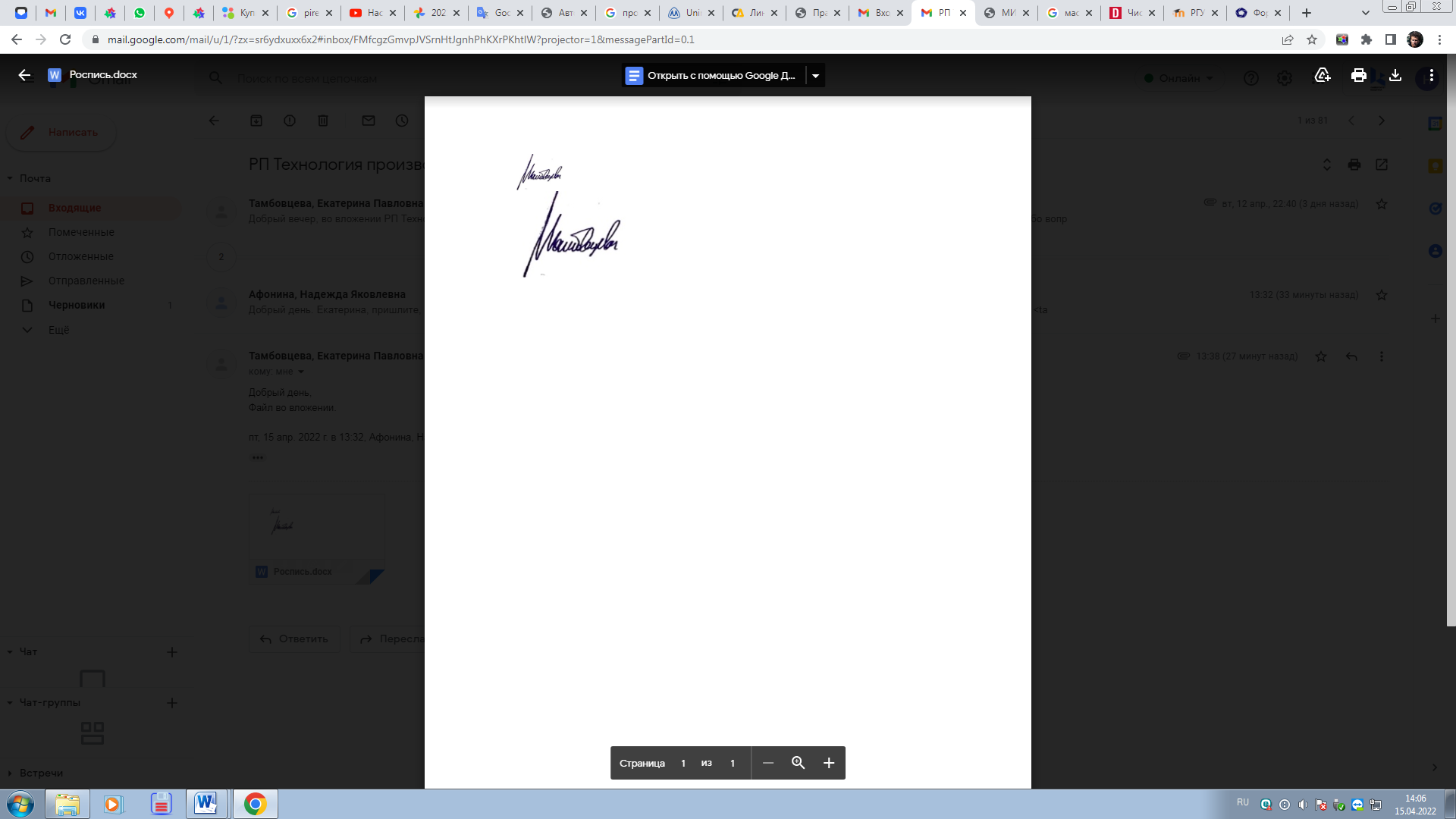                            Е.П. ТамбовцеваПрофессорГ.П. Зарецкая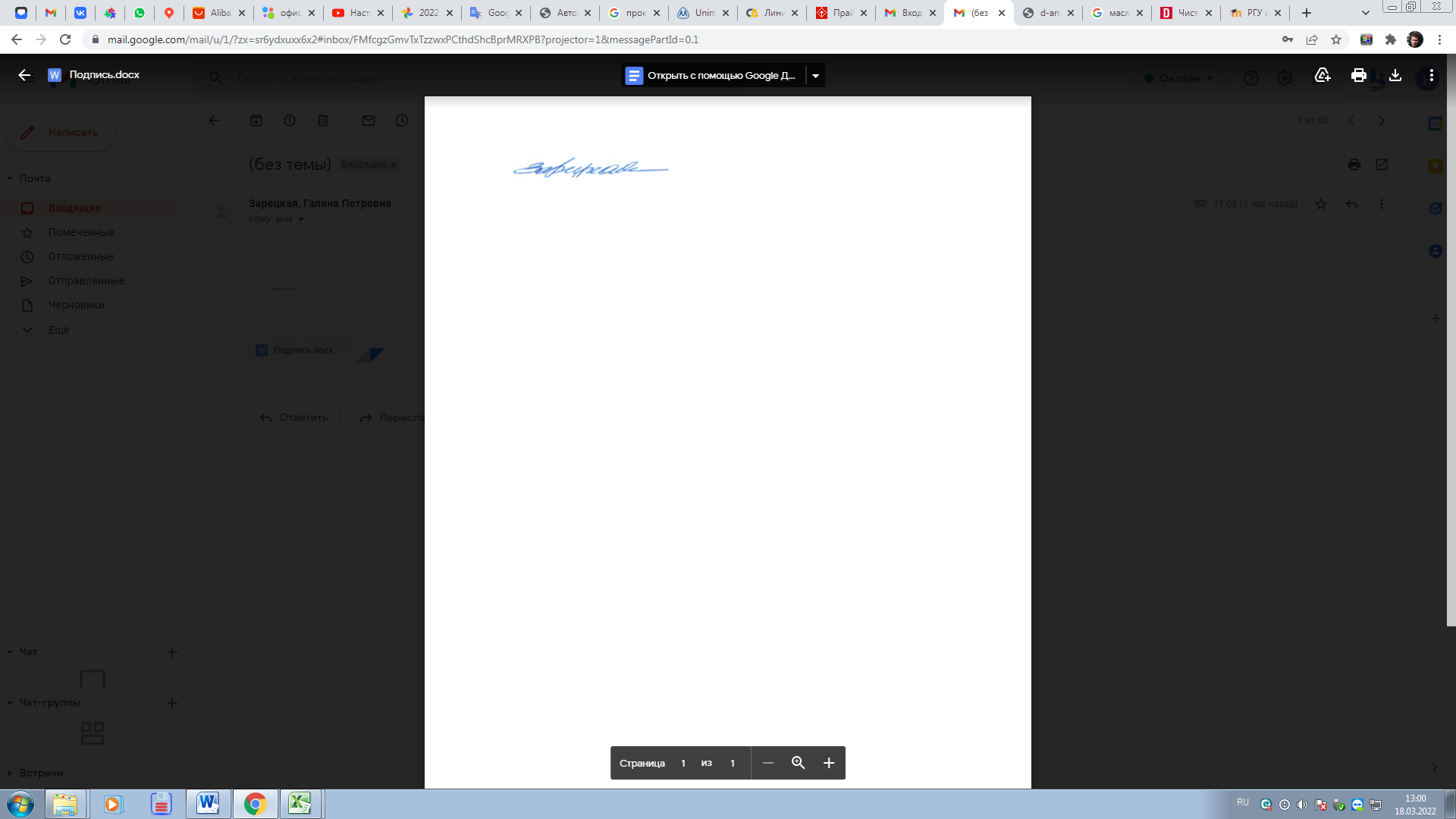 Г.П. ЗарецкаяЗаведующий кафедройЗаведующий кафедройГ.П. Зарецкаясеместрформа проведения практикипродолжительность практикипятыйпутем чередования с периодами проведения теоретических занятийв течение семестра с выделением отдельных дней для проведения практики в расписании учебных занятий Код и наименование компетенцииКод и наименование индикаторадостижения компетенцииПланируемые результаты обучения при прохождении практики УК-6Способен управлять своим временем, выстраивать и реализовывать траекторию саморазвития на основе принципов образования в течение всей жизниИД-УК-6.2Определение приоритетов собственной деятельности, личностного развития и профессионального роста. Построение профессиональной карьеры и определение стратегии профессионального развитияуправляет своим временем, выстраивает и реализовывает траекторию саморазвития на основе принципов образования в течение всей жизни; понимает приоритеты собственной деятельности, личностного развития и профессионального роста;определяет стратегию профессионального развития и построение профессиональной карьеры;пользуется различными методиками оценки своих действий, приемами самореализации.ОПК-2Способен участвовать в реализации современных технически совершенных технологий по выпуску конкурентоспособных художественных материалов и художественно-промышленных объектовИД-ОПК-2.1Определение существующих экономических, экологических, социальных и других ограничений, применяемых при изготовлении художественных материалов и художественно-промышленных объектов; определяет существующие экономические, экологические, социальные и другие ограничения, применяемых при изготовлении художественных материалов и художественно-промышленных объектов;понимает истоки происхождения и основные функции костюма; использует общую характеристику процесса проектирования модели объекта; определяет различные варианты технических решений по совершенствованию эстетических качеств и конструкции одежды;использует характеристики, особенности и условия использования меховых изделий;понимает применение различных технических средств, оборудования и методов при изготовлении образцов меховых изделийприменяет результаты актуальных исследований на практикеОПК-2Способен участвовать в реализации современных технически совершенных технологий по выпуску конкурентоспособных художественных материалов и художественно-промышленных объектовИД-ОПК-2.2 Выбор современных технических средств, оборудования и методов при изготовлении художественных материалов и художественно-промышленных объектовопределяет существующие экономические, экологические, социальные и другие ограничения, применяемых при изготовлении художественных материалов и художественно-промышленных объектов;понимает истоки происхождения и основные функции костюма; использует общую характеристику процесса проектирования модели объекта; определяет различные варианты технических решений по совершенствованию эстетических качеств и конструкции одежды;использует характеристики, особенности и условия использования меховых изделий;понимает применение различных технических средств, оборудования и методов при изготовлении образцов меховых изделийприменяет результаты актуальных исследований на практикеОПК-2Способен участвовать в реализации современных технически совершенных технологий по выпуску конкурентоспособных художественных материалов и художественно-промышленных объектовИД-ОПК-2.3 Применение различных технических средств, оборудования и методов при изготовлении образцов меховых изделий и оценивание их эффективностиопределяет существующие экономические, экологические, социальные и другие ограничения, применяемых при изготовлении художественных материалов и художественно-промышленных объектов;понимает истоки происхождения и основные функции костюма; использует общую характеристику процесса проектирования модели объекта; определяет различные варианты технических решений по совершенствованию эстетических качеств и конструкции одежды;использует характеристики, особенности и условия использования меховых изделий;понимает применение различных технических средств, оборудования и методов при изготовлении образцов меховых изделийприменяет результаты актуальных исследований на практикеОПК-6Способен использовать техническую документацию в процессе производства художественных материалов, создании и реставрации художественно-промышленных объектов и их реставрацииИД-ОПК-6.1Подготовка информации и необходимых исходных данных для оформления технологической документациипользуется информацией и необходимыми исходными данными для оформления технологической документации на образцы меховых изделий;использует техническую документацию в процессе производства образцов меховых изделий;осуществляет выбор наиболее оптимальных вариантов использования различных методов обработки меховых изделий.понимает план формирования технологической документации для получения конкретных видов продукции кожевенного и мехового производства с учетом специфических сырьевых признаков того или иного объекта обработки.пользуется стилевыми особенности при реализации меховой продукции.ОПК-6Способен использовать техническую документацию в процессе производства художественных материалов, создании и реставрации художественно-промышленных объектов и их реставрацииИД-ОПК-6.2Участие в оформлении технологической документации для производства материалов, изготовления и реставрации художественно-промышленных изделийпользуется информацией и необходимыми исходными данными для оформления технологической документации на образцы меховых изделий;использует техническую документацию в процессе производства образцов меховых изделий;осуществляет выбор наиболее оптимальных вариантов использования различных методов обработки меховых изделий.понимает план формирования технологической документации для получения конкретных видов продукции кожевенного и мехового производства с учетом специфических сырьевых признаков того или иного объекта обработки.пользуется стилевыми особенности при реализации меховой продукции.по очной форме обучения – 3з.е.108час.Структура и объем практикиСтруктура и объем практикиСтруктура и объем практикиСтруктура и объем практикиСтруктура и объем практикиСтруктура и объем практикивсего, часАудиторная, внеаудиторная и иная контактная работа, часАудиторная, внеаудиторная и иная контактная работа, часпрактическая подготовка: самостоятельная работа обучающегося формы текущего контроля успеваемости, промежуточной аттестациивсего, часпрактическая подготовка:лекции, часпрактическая подготовка: практические занятия, часпрактическая подготовка: самостоятельная работа обучающегося формы текущего контроля успеваемости, промежуточной аттестации5 семестр1083474Практическое занятие № 1 Инструктаж по технике безопасности.Изучение терминологии ручных, машинных и других видов работ в швейном производстве4Заполнение ДневникаСамостоятельная работа. Выполнение индивидуального задания.12Заполнение ДневникаСамостоятельная работа.Выполнение индивидуального задания.12Заполнение ДневникаПрактическое занятие № 2Изучение состава и содержания технологической документации на изготовление мехового изделия (справочник технологических операций, граф технологического процесса, модульные и пооперационные технологические карты)8Заполнение ДневникаСамостоятельная работа.Выполнение индивидуального задания.12Заполнение ДневникаСамостоятельная работа.Выполнение индивидуального задания.12Заполнение ДневникаПрактическое занятие № 3Исследование разновидностей скроя мехового изделия8Заполнение ДневникаСамостоятельная работа.Выполнение индивидуального задания.12Заполнение ДневникаПрактическое занятие № 4Разработка методики раскроя меха. Технологическая документация на изготовление выполненных узлов мехового изделия8Заполнение ДневникаСамостоятельная работа.Выполнение индивидуального задания.8Заполнение ДневникаПрактическое занятие № 5Подготовка отчета, заполнение Дневника, получение Отзыва руководителя практики6Подготовка отчета по практикеСамостоятельная работа.Оформление отчёта и подготовка к защите6Сдача отчета по практикезачет с оценкойЗачет с оценкойВсего:1083474Наименование этапов практикиТрудоемкость, часСодержание практической работы,включая аудиторную, внеаудиторную и иную контактную работу, а также самостоятельную работу обучающегосяФормы текущего контроля успеваемостиПятый семестрПятый семестрПятый семестрПятый семестрОрганизационный/ознакомительный18организационное собрание для разъяснения целей, задач, содержания и порядка прохождения практики;определение исходных данных, цели и методов выполнения задания;формулировка и распределение задач для формирования индивидуальных заданий;анализ индивидуального задания и его уточнение;составление плана-графика практики;прохождение вводного инструктажа/инструктажа по технике безопасности/инструктажа по охране труда; разработка и утверждение индивидуальной программы практики и графика выполнения исследования.собеседование по этапам прохождения практики с определением качества фактически выполненных частей индивидуального задания на практику:учёт посещаемости и наличие конспекта ознакомительной лекции и инструктажа по технике безопасности,вопросы по содержанию заданий, связанных с изучением деятельности предприятия в сфере легкой промышленности,зачет по технике безопасности. Основной72Практическая работа (работа по месту практики):1. Выполнение типового практического задания:общая характеристика предприятия (организации, учреждения);особенности организационно-управленческой деятельности организации;этические аспекты деятельности предприятия (организации, учреждения);этапы процесса проектирования и производства изделий из меха.2. Выполнение частного практического задания:технические и технологические решения при организации процесса проектирования и производства меховых изделий;этапы процесса проектирования и производства изделий из меха3. Ведение дневника практики.собеседование по этапам прохождения практики с определением качества фактически выполненных частей индивидуального задания на практику:наблюдение за выполнением практических работ,проверка выполненного раздела программы практики,экспертная оценка выполнения практических заданий,проверка дневника практики,контрольные посещения мест проведения практики, анализ промежуточных результатов практической работы.Заключительный18обобщение результатов индивидуальной работы на практике;проверка полноты и правильности выполнения задания, составление отчетов по практике на основе аналитических материалов;оформление дневника практики;написание отчета по практике;защита отчета по практикесобеседование по этапам прохождения практики с определением качества фактически выполненных частей индивидуального задания на практику:представление обучающимся:практического и документарного материала в соответствии с индивидуальным заданием по практику,дневника практики,отчета по практике.Уровни сформированности компетенцийИтоговое количество балловв 100-балльной системепо результатам текущей и промежуточной аттестацииОценка в пятибалльной системепо результатам текущей и промежуточной аттестацииПоказатели уровней сформированности универсальной(-ых) компетенции(-й)Показатели уровней сформированности общепрофессиональной (-ых) компетенции(-й)Показатели уровней сформированности профессиональной(-ых)компетенции(-й)Уровни сформированности компетенцийИтоговое количество балловв 100-балльной системепо результатам текущей и промежуточной аттестацииОценка в пятибалльной системепо результатам текущей и промежуточной аттестацииУК-6ИД-УК-6.2ОПК-2ИД-ОПК-2.1ИД-ОПК-2.2ИД-ОПК-2.3ОПК-6ИД-ОПК-6.1ИД-ОПК-6.2высокийзачтено (отлично)Обучающийся:понимает приоритеты собственной деятельности, личностного развития и профессионального роста;понимает истоки происхождения и основные функции костюма; использует общую характеристику процесса проектирования модели объекта; определяет различные варианты технических решений по совершенствованию эстетических качеств и конструкции одежды;использует характеристики, особенности и условия использования меховых изделий;понимает применение различных технических средств, оборудования и методов при изготовлении образцов меховых изделий;использует техническую документацию в процессе производства образцов меховых изделий;осуществляет выбор наиболее оптимальных вариантов использования различных методов обработки меховых изделий;понимает план формирования технологической документации для получения конкретных видов продукции кожевенного и мехового производства с учетом специфических сырьевых признаков того или иного объекта обработки;пользуется стилевыми особенности при реализации меховой продукции.Обучающийся:понимает приоритеты собственной деятельности, личностного развития и профессионального роста;понимает истоки происхождения и основные функции костюма; использует общую характеристику процесса проектирования модели объекта; определяет различные варианты технических решений по совершенствованию эстетических качеств и конструкции одежды;использует характеристики, особенности и условия использования меховых изделий;понимает применение различных технических средств, оборудования и методов при изготовлении образцов меховых изделий;использует техническую документацию в процессе производства образцов меховых изделий;осуществляет выбор наиболее оптимальных вариантов использования различных методов обработки меховых изделий;понимает план формирования технологической документации для получения конкретных видов продукции кожевенного и мехового производства с учетом специфических сырьевых признаков того или иного объекта обработки;пользуется стилевыми особенности при реализации меховой продукции.Обучающийся:понимает приоритеты собственной деятельности, личностного развития и профессионального роста;понимает истоки происхождения и основные функции костюма; использует общую характеристику процесса проектирования модели объекта; определяет различные варианты технических решений по совершенствованию эстетических качеств и конструкции одежды;использует характеристики, особенности и условия использования меховых изделий;понимает применение различных технических средств, оборудования и методов при изготовлении образцов меховых изделий;использует техническую документацию в процессе производства образцов меховых изделий;осуществляет выбор наиболее оптимальных вариантов использования различных методов обработки меховых изделий;понимает план формирования технологической документации для получения конкретных видов продукции кожевенного и мехового производства с учетом специфических сырьевых признаков того или иного объекта обработки;пользуется стилевыми особенности при реализации меховой продукции.повышенныйзачтено (хорошо)Обучающийся:частично понимает приоритеты собственной деятельности, личностного развития и профессионального роста;способен использовать истоки происхождения и основные функции костюма; не в полной мере использует общую характеристику процесса проектирования модели объекта; в основном определяет различные варианты технических решений по совершенствованию эстетических качеств и конструкции одежды;способен использовать характеристики, особенности и условия использования меховых изделий;понимает применение различных технических средств, оборудования и методов при изготовлении образцов меховых изделий;в целом способен использовать техническую документацию в процессе производства образцов меховых изделий;частично осуществляет выбор наиболее оптимальных вариантов использования различных методов обработки меховых изделий;использует план формирования технологической документации для получения конкретных видов продукции кожевенного и мехового производства с учетом специфических сырьевых признаков того или иного объекта обработки;затрудняется при работе со стилевыми особенностями при реализации меховой продукции.Обучающийся:частично понимает приоритеты собственной деятельности, личностного развития и профессионального роста;способен использовать истоки происхождения и основные функции костюма; не в полной мере использует общую характеристику процесса проектирования модели объекта; в основном определяет различные варианты технических решений по совершенствованию эстетических качеств и конструкции одежды;способен использовать характеристики, особенности и условия использования меховых изделий;понимает применение различных технических средств, оборудования и методов при изготовлении образцов меховых изделий;в целом способен использовать техническую документацию в процессе производства образцов меховых изделий;частично осуществляет выбор наиболее оптимальных вариантов использования различных методов обработки меховых изделий;использует план формирования технологической документации для получения конкретных видов продукции кожевенного и мехового производства с учетом специфических сырьевых признаков того или иного объекта обработки;затрудняется при работе со стилевыми особенностями при реализации меховой продукции.Обучающийся:частично понимает приоритеты собственной деятельности, личностного развития и профессионального роста;способен использовать истоки происхождения и основные функции костюма; не в полной мере использует общую характеристику процесса проектирования модели объекта; в основном определяет различные варианты технических решений по совершенствованию эстетических качеств и конструкции одежды;способен использовать характеристики, особенности и условия использования меховых изделий;понимает применение различных технических средств, оборудования и методов при изготовлении образцов меховых изделий;в целом способен использовать техническую документацию в процессе производства образцов меховых изделий;частично осуществляет выбор наиболее оптимальных вариантов использования различных методов обработки меховых изделий;использует план формирования технологической документации для получения конкретных видов продукции кожевенного и мехового производства с учетом специфических сырьевых признаков того или иного объекта обработки;затрудняется при работе со стилевыми особенностями при реализации меховой продукции.базовыйзачтено (удовлетворительно)Обучающийся:не понимает приоритеты собственной деятельности, личностного развития и профессионального роста;не понимает истоки происхождения и основные функции костюма; не всегда использует общую характеристику процесса проектирования модели объекта; не демонстрирует различные варианты технических решений по совершенствованию эстетических качеств и конструкции одежды;использует характеристики, особенности и условия использования меховых изделий;слабо различает применение различных технических средств, оборудования и методов при изготовлении образцов меховых изделий;не в полной мере использует техническую документацию в процессе производства образцов меховых изделий;не рассматривает выбор наиболее оптимальных вариантов использования различных методов обработки меховых изделий;не всегда корректно понимает план формирования технологической документации для получения конкретных видов продукции кожевенного и мехового производства с учетом специфических сырьевых признаков того или иного объекта обработки;не всегда пользуется стилевыми особенности при реализации меховой продукции.Обучающийся:не понимает приоритеты собственной деятельности, личностного развития и профессионального роста;не понимает истоки происхождения и основные функции костюма; не всегда использует общую характеристику процесса проектирования модели объекта; не демонстрирует различные варианты технических решений по совершенствованию эстетических качеств и конструкции одежды;использует характеристики, особенности и условия использования меховых изделий;слабо различает применение различных технических средств, оборудования и методов при изготовлении образцов меховых изделий;не в полной мере использует техническую документацию в процессе производства образцов меховых изделий;не рассматривает выбор наиболее оптимальных вариантов использования различных методов обработки меховых изделий;не всегда корректно понимает план формирования технологической документации для получения конкретных видов продукции кожевенного и мехового производства с учетом специфических сырьевых признаков того или иного объекта обработки;не всегда пользуется стилевыми особенности при реализации меховой продукции.Обучающийся:не понимает приоритеты собственной деятельности, личностного развития и профессионального роста;не понимает истоки происхождения и основные функции костюма; не всегда использует общую характеристику процесса проектирования модели объекта; не демонстрирует различные варианты технических решений по совершенствованию эстетических качеств и конструкции одежды;использует характеристики, особенности и условия использования меховых изделий;слабо различает применение различных технических средств, оборудования и методов при изготовлении образцов меховых изделий;не в полной мере использует техническую документацию в процессе производства образцов меховых изделий;не рассматривает выбор наиболее оптимальных вариантов использования различных методов обработки меховых изделий;не всегда корректно понимает план формирования технологической документации для получения конкретных видов продукции кожевенного и мехового производства с учетом специфических сырьевых признаков того или иного объекта обработки;не всегда пользуется стилевыми особенности при реализации меховой продукции.низкийнеудовлетворительно/не зачтеноОбучающийся:не понимает приоритеты собственной деятельности, личностного развития и профессионального роста;не демонстрирует понимание истоков происхождения и основные функции костюма; не использует общую характеристику процесса проектирования модели объекта; не применяет методы различных вариантов технических решений по совершенствованию эстетических качеств и конструкции одежды;не использует характеристики, особенности и условия использования меховых изделий;не понимает применение различных технических средств, оборудования и методов при изготовлении образцов меховых изделий;не предусматривает возможности использования технической документации в процессе производства образцов меховых изделий;не осуществляет выбор наиболее оптимальных вариантов использования различных методов обработки меховых изделий;не демонстрирует понимание плана формирования технологической документации для получения конкретных видов продукции кожевенного и мехового производства с учетом специфических сырьевых признаков того или иного объекта обработки;не пользуется стилевыми особенности при реализации меховой продукции.Обучающийся:не понимает приоритеты собственной деятельности, личностного развития и профессионального роста;не демонстрирует понимание истоков происхождения и основные функции костюма; не использует общую характеристику процесса проектирования модели объекта; не применяет методы различных вариантов технических решений по совершенствованию эстетических качеств и конструкции одежды;не использует характеристики, особенности и условия использования меховых изделий;не понимает применение различных технических средств, оборудования и методов при изготовлении образцов меховых изделий;не предусматривает возможности использования технической документации в процессе производства образцов меховых изделий;не осуществляет выбор наиболее оптимальных вариантов использования различных методов обработки меховых изделий;не демонстрирует понимание плана формирования технологической документации для получения конкретных видов продукции кожевенного и мехового производства с учетом специфических сырьевых признаков того или иного объекта обработки;не пользуется стилевыми особенности при реализации меховой продукции.Обучающийся:не понимает приоритеты собственной деятельности, личностного развития и профессионального роста;не демонстрирует понимание истоков происхождения и основные функции костюма; не использует общую характеристику процесса проектирования модели объекта; не применяет методы различных вариантов технических решений по совершенствованию эстетических качеств и конструкции одежды;не использует характеристики, особенности и условия использования меховых изделий;не понимает применение различных технических средств, оборудования и методов при изготовлении образцов меховых изделий;не предусматривает возможности использования технической документации в процессе производства образцов меховых изделий;не осуществляет выбор наиболее оптимальных вариантов использования различных методов обработки меховых изделий;не демонстрирует понимание плана формирования технологической документации для получения конкретных видов продукции кожевенного и мехового производства с учетом специфических сырьевых признаков того или иного объекта обработки;не пользуется стилевыми особенности при реализации меховой продукции.Виды работ:100-балльная шкалапятибалльная системаВыполнение типовых заданий индивидуального плана работы, отраженных в дневнике практики;2 - 5– Работа с литературными источниками2 - 5– Соблюдение правил заимствования2 - 5Выполнение частных заданий плана работы, отраженных в дневнике практики;2 - 5– Подготовка отчетной документации по практике:– дневник практики,2 - 5Подготовка отчетной документации по практике:– дневник практики,2 - 5– заключение руководителя практики от профильной организации/предприятия2 - 5– отчет о прохождении практики2 - 5Итого:Зачтено/не зачтеноФорма промежуточной аттестацииКритерии оцениванияШкалы оцениванияШкалы оцениванияНаименование оценочного средстваКритерии оценивания100-балльная системаПяти-балльная системаЗачет с оценкой:защита отчета по практикеСодержание разделов отчета по практике соответствует требуемой структуре отчета, имеет четкое построение, логическую последовательность изложения материала, доказательность выводов и обоснованность рекомендаций.Обучающийся:в выступлении демонстрирует отличные результаты, аргументировано и в логической последовательности излагает материал, использует точные краткие формулировки;квалифицированно использует теоретические положения при анализе производственно-хозяйственной деятельности предприятия, показывает знание производственного процесса, «узких» мест и проблем в функционировании предприятия.Ответ не содержит фактических ошибок и характеризуется глубиной, полнотой, уверенностью суждений, иллюстрируется примерами, в том числе из собственной практики.Дневник практики отражает ясную последовательность выполненных работ, содержит выводы и анализ практической деятельности5Зачет с оценкой:защита отчета по практикеОтчет о прохождении практики, а также дневник практики оформлены в соответствии с требованиями программы практики, содержание разделов отчета о практике в основном соответствует требуемой структуре отчета, однако имеет отдельные неточности в построении, логической последовательности изложения материала, выводов и рекомендаций.Обучающийся:в выступлении демонстрирует твердые знания программного материала, грамотно и, по существу, излагает его, не допуская существенных неточностей в ответах, правильно применяет теоретические положения при анализе практических ситуаций;хорошо знает производственный процесс и функционирование предприятия в целом.Ответ содержит некоторые фактические ошибки.Дневник практики заполнен практически полностью, проведен частичный анализ изученной научно-технической литературы.4Зачет с оценкой:защита отчета по практикеОтчет о прохождении практики, а также дневник практики оформлены с нарушениями требований, содержание разделов отчета о практике, в основном, соответствует требуемой структуре отчета, однако нарушена логическая последовательность изложения материала, выводы и рекомендации некорректны.Обучающийся:в выступлении демонстрирует удовлетворительные знания программного материала, допускает существенные неточности в ответах, затрудняется в анализе практических ситуаций;удовлетворительно знает производственный процесс и функционирование предприятия в целом.Ответ содержит некоторые недопустимые ошибки.Дневник практики заполнен не полностью, анализ научно-технической литературы представлен фрагментарно3Зачет с оценкой:защита отчета по практикеОбучающийся:не выполнил или выполнил не полностью программу практики;не показал достаточный уровень знаний и умений применения методов и приемов исследовательской и аналитической работы;оформление отчета по практике не соответствует требованиямв выступлении не ответил на заданные вопросы или допустил грубые ошибки.Дневник практики не заполнен или заполнен частично2Форма контроля 100-балльная системапятибалльная системаТекущий контроль2 - 5Промежуточная аттестация (защита отчета по практике, сдача Дневника)зачтено (отлично)зачтено (хорошо)зачтено (удовлетворительно)не зачтено (неудовлетворительно)Итого за семестрзачтено /не зачтено100-балльная системапятибалльная системазачтено (отлично)зачтено (хорошо)зачтено (удовлетворительно)не зачтено (неудовлетворительно)119071, г. Москва, Малый Калужский переулок, дом 2, строение 6119071, г. Москва, Малый Калужский переулок, дом 2, строение 6№ и наименование учебных аудиторий, лабораторий, мастерских, помещений предназначенных для практической подготовкиОснащенность учебных аудиторий, лабораторий, мастерских, помещений предназначенных для практической подготовкичитальный зал библиотекикомпьютерная техника;
подключение к сети «Интернет»115035, г. Москва, ул. Садовническая, д. 52/45115035, г. Москва, ул. Садовническая, д. 52/45- учебная аудитория № 257: лаборатория для проведения занятий семинарского типа, групповых и индивидуальных консультаций, текущего контроля и промежуточной аттестации.Рабочее место преподавателя, доска грифельная, специализированное оборудование: машина швейная универсальная, машина швейная специальная, машина разрывная, линия утюжильная, междустолье.- учебная аудитория № 259а: лаборатория для проведения занятий семинарского типа, групповых и индивидуальных консультаций, текущего контроля и промежуточной аттестации.Рабочее место преподавателя, доска грифельная, междустолье, специализированное оборудование: машина швейная  универсальная,  машина швейная специальная, пресс утюжильный, машина разрывная, линия утюжильная- учебная аудитория № 256: для проведения занятий лекционного и семинарского типа, групповых и индивидуальных консультаций, текущего контроля и промежуточной аттестации.Комплект специализированной учебной мебели: чертежные столы, рабочее место преподавателя, доска грифельная. Наборы демонстрационного оборудования и учебно-наглядных пособий, обеспечивающих тематические иллюстрации, соответствующие рабочей программе дисциплины.№ п/пАвтор(ы)Наименование изданияВид издания (учебник, УП, МП и др.)ИздательствоГодизданияАдрес сайта ЭБСили электронного ресурса (заполняется для изданий в электронном виде)Количество экземпляров в библиотеке Университета10.1 Основная литература, в том числе электронные издания10.1 Основная литература, в том числе электронные издания10.1 Основная литература, в том числе электронные издания10.1 Основная литература, в том числе электронные издания10.1 Основная литература, в том числе электронные издания10.1 Основная литература, в том числе электронные издания10.1 Основная литература, в том числе электронные издания10.1 Основная литература, в том числе электронные издания1Меликов Е.Х., Иванов С. С., Делль Р. А., Прошутинская З. В., Фролова О. А..Технология швейных изделийУчебникМ: «КолосС»,2009-2Е.Х. Меликов, Л.В. Золотцева, В.Е. Мурыгин и др.Лабораторный практикум по технологии швейных изделийУПМ.:КДУ2007-51 экз3Веселов В.В.Химизация технологических процессов швейного производстваУчебникМ.: «Легпромбытиздат»1999-92 экз4Мартынова А.И., Андреева Е.Г.Конструктивное моделирование одежды.УПМ.: ИИЦ, МГУДТ20062002-154 экз21 экз5Рогожин А.Ю., Гусева М.А., Петросова И.А., Андреева Е.Г.Методика разработки схем градацииЭУПМ.: РГУ им. А.Н. Косыгина2017Локальная сеть РГУ им. А.Н.Косыгина-10.2 Дополнительная литература, в том числе электронные издания 10.2 Дополнительная литература, в том числе электронные издания 10.2 Дополнительная литература, в том числе электронные издания 10.2 Дополнительная литература, в том числе электронные издания 10.2 Дополнительная литература, в том числе электронные издания 10.2 Дополнительная литература, в том числе электронные издания 10.2 Дополнительная литература, в том числе электронные издания 10.2 Дополнительная литература, в том числе электронные издания 1Чаленко Е.А.Чижова Н.В.Подготовка и раскрой тканейУПМ.: ИИЦ МГУДТ2011http://znanium.com/catalog/product/464485Локальная сеть РГУ им. А.Н.Косыгина5 экз2Б.А. БузовМатериаловедение в производстве изделий легкой промышленностиУчебникМ.: ИЦ  «Академия»200420082010272 экз3 экз3 экз3Рогожин А.Ю., Гусева М.А., Петросова И.А., Андреева Е.Г., Лунина Е.В.Инструментарий специализированной САПР АССОЛЬЭлектронное учебное пособиеМ.: РГУ им. А.Н.Косыгина2018Локальная сеть РГУ им. А.Н.Косыгина4Фролова О.А., Оболенская Г.Д.Технологические расчеты на этапе подготовки  производства швейных изделийУПМ: МГУДТ2014Локальная сеть РГУ им. А.Н.Косыгина;http://znanium.com/catalog/product/8097875 экз10.3 Методические материалы (указания, рекомендации по освоению дисциплины авторов РГУ им. А. Н. Косыгина)10.3 Методические материалы (указания, рекомендации по освоению дисциплины авторов РГУ им. А. Н. Косыгина)10.3 Методические материалы (указания, рекомендации по освоению дисциплины авторов РГУ им. А. Н. Косыгина)10.3 Методические материалы (указания, рекомендации по освоению дисциплины авторов РГУ им. А. Н. Косыгина)10.3 Методические материалы (указания, рекомендации по освоению дисциплины авторов РГУ им. А. Н. Косыгина)10.3 Методические материалы (указания, рекомендации по освоению дисциплины авторов РГУ им. А. Н. Косыгина)10.3 Методические материалы (указания, рекомендации по освоению дисциплины авторов РГУ им. А. Н. Косыгина)10.3 Методические материалы (указания, рекомендации по освоению дисциплины авторов РГУ им. А. Н. Косыгина)1Золотцева Л.В., Оболенская Г.Д.Разработка технологической документации на обработку частей и узлов верхних плечевых изделийМУМ.: МГУДТ2014http://znanium.com/catalog/product/463620Локальная сеть РГУ им. А.Н.Косыгина5 экз2Фролова О.А., Оболенская Г.Д.Автоматизированное проектирование технологической последовательности в системе «Julivi»МУМ.: МГУДТ2006http://znanium.com/catalog/product/464481Локальная сеть РГУ им. А.Н.Косыгина5 экз3Фролова О.А., Оболенская Г.Д.Формирование организационно-технологического решения швейного потока в автоматизированном режимеМУМ.: МГУДТ2006http://znanium.com/catalog/product/464484Локальная сеть РГУ им. А.Н.Косыгина5 экз4Фролова О.А., Оболенская Г.Д., Серова Т.М.Формирование рационального проекта производства швейных изделий средствами САПР. МУМ.: МГУДТ2013http://znanium.com/catalog/product/473763Локальная сеть РГУ им. А.Н.Косыгина5 экз№ ппЭлектронные учебные издания, электронные образовательные ресурсыЭБС «Лань» http://www.e.lanbook.com/«Znanium.com» научно-издательского центра «Инфра-М» http://znanium.com/ Электронные издания «РГУ им. А.Н. Косыгина» на платформе ЭБС «Znanium.com» http://znanium.com/Научный информационный ресурс https://www.elibrary.ru/ Платформа Springer Link: https://rd.springer.com/Электронный ресурс Freedom Collection издательства Elsevier https://sciencedirect.com/Образовательная платформа «ЮРАЙТ» https://urait.ru/Профессиональные базы данных, информационные справочные системыНациональной электронной библиотеке» (НЭБ) http://нэб.рф/БД научного цитирования Scopus издательства Elsevier https://www.scopus.com/БД Web of Science компании Clarivate Analytics https://www.webofscience.com/wos/woscc/basic-searchБД Web of Science http://webofknowledge.com/БД CSD-Enterprise компании The Cambridge Crystallographic  https://www.ccdc.cam.ac.uk/База данных Springer Materials: http://materials.springer.com/№п/пПрограммное обеспечениеРеквизиты подтверждающего документа/ Свободно распространяемоеWindows 10 Pro, MS Office 2019 контракт № 18-ЭА-44-19 от 20.05.2019CorelDRAW Graphics Suite 2018  контракт № 18-ЭА-44-19 от 20.05.2019Программный комплекс САПР-одежда для учебных заведений (доступная параметрика+блоки).Лицензионный договор № 17.839.У от 02 октября 2017 г. с ООО «АССОЛЬ- Центр Прикладных Компьютерных Технологий»AUTODESK AutoCAD Design Suite Ultimate 2014разрешение на одновременное подключение до 1250 устройств. Лицензия 559-87919553/BricsCAD Platinum V15 академическаяЛицензия № 1376-8352-0019-198380-2159 от 15 ноября 2018 гAdobe Photoshop Extended CS5 12.0 WIN AOO License RU (65049824),12 лицензий, WIN S/N 1330-1002-8305-1567-5657-4784.Autodesk AutoCAD  Education Master Suite 2019бесплатно распространяемая академическая версия, https://www.autodesk.ru/education/free-educational-software#license№ ппгод обновления РППхарактер изменений/обновлений с указанием разделаномер протокола и дата заседания кафедры